БИБЛИОТЕКА УТЖТ-ФИЛИАЛА ПГУПС ИНФОРМИРУЕТ:Для обеспечения непрерывности образовательного процесса Министерство просвещения рекомендует к использованию следующие федеральные и региональные образовательные онлайн-платформы, доступные для каждого студента организаций среднего профессионального образования, учителя, родителя бесплатно. ДЛЯ СТУДЕНТОВ КОЛЛЕДЖЕЙФедеральные общедоступные бесплатные ресурсыСайт национальной сборной WorldSkills Russia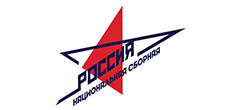 Академия Ворлдскиллс Россия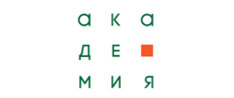 Российская электронная школа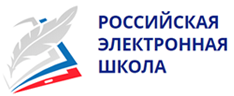 Сайт национальной сборной WorldSkills Russia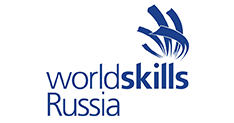 Маркетплейс – каталог электронных книг, курсов, интерактивных и видеоматериалов 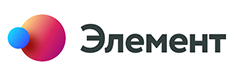 Цифровые ресурсы для учебы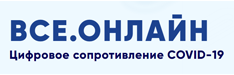 ДОПОЛНИТЕЛЬНОЕ ОБРАЗОВАНИЕ И ДОСУГДополнительное образованиеПросветительский проект, посвященный культуре России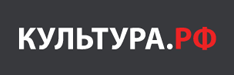 Проект «Россия – Моя история»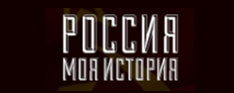 Образовательные сервисы в экосистеме Mail.ru Group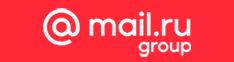 Школа программирования «Алгоритмика»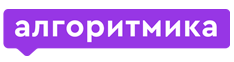 Лекториум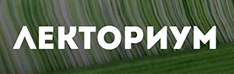 Открытое образование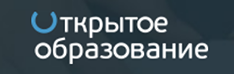 ДосугКультура России – музеи, театры, литература, кино онлайнНовости культуры, литературные статьи, электронные книги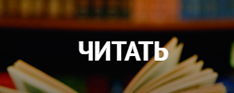 Музейная Москва онлайн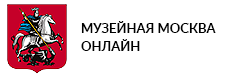 РуЛит.РФ – читаем и слушаем мировую литературу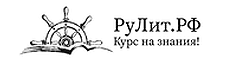 Культурный код: произведения для школьников – кино, литература, музыка, театр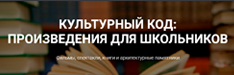 Онлайн-туры по российским городам, музеям, выставкам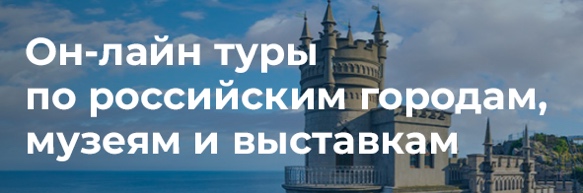 Фильмы, записи музыкальных концертов и театральных постановок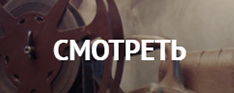 Виртуальный визит в Эрмитаж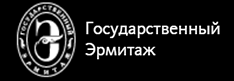 Виртуальные выставки в Третьяковской галерее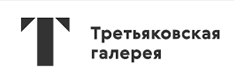 Русский музей в онлайн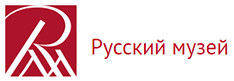 Музей железных дорог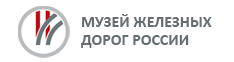 Музей мирового океана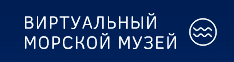 Музей-панорама «Бородинская битва»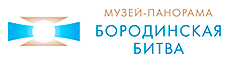 Музей-заповедник «Сталинградская битва»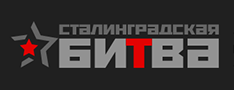 Музеи Московского Кремля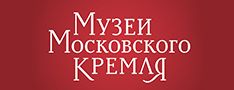 Проект «Мы в музей» – виртуальные выставки и онлайн-экскурсии в российские музеи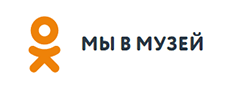 Музей космонавтики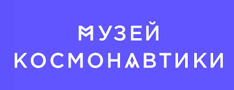 Космическая среда Роскосмоса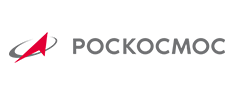 Московский театр современник – проект «Доктор Чехов»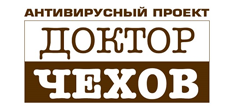 Большой театр – легендарные балеты онлайн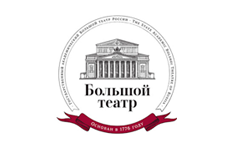 Александринский театр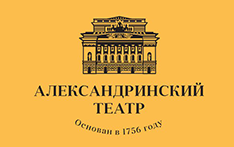 Мариинский театр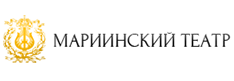 Спорт - норма жизни – онлайн-сервисы и приложения для занятий спортом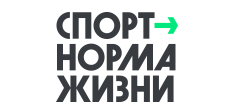 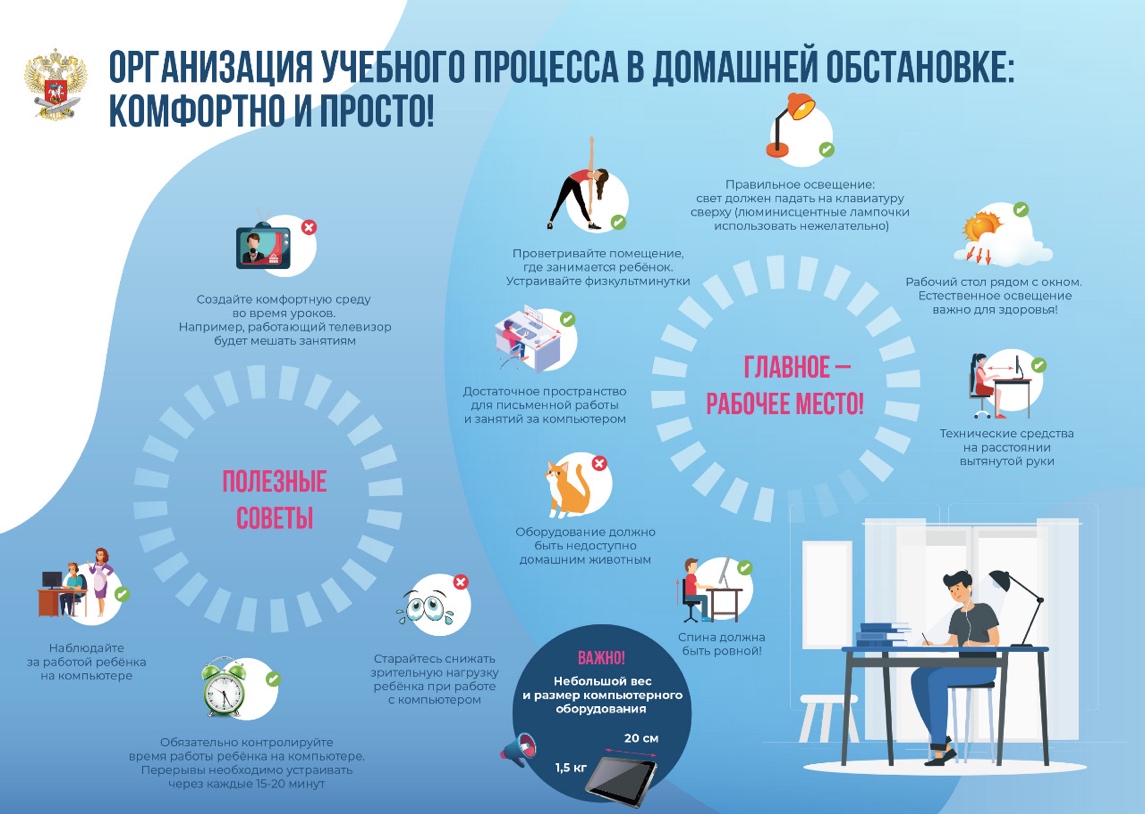 Учителям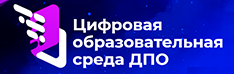 Единый федеральный портал дополнительного профессионального педагогического образованияОбразовательный ресурс о дистанционном обучении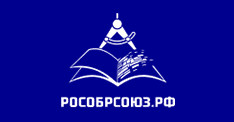 Академия наставников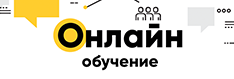 Учим из дома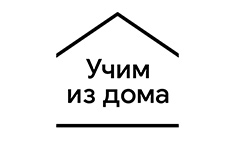  Вышел в свет новый номер электронного журнала Минпросвещения России «Вестник образования» (ссылка https://vestnik.edu.ru/). Его главная тема – обучение на дому с использованием цифровых технологий. Выпуск открывает обращение Министра просвещения Российской Федерации Сергея Кравцова.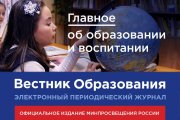 Справочно Электронный журнал «Вестник образования» Минпросвещения России размещается в свободном доступе без необходимости оформления подписки. Периодичность выхода издания – ежемесячно (в конце каждого месяца). Ссылка на вестник -  https://vestnik.edu.ru/. Онлайн-ресурсы для дистанционного обученияМЕТОДИЧЕСКИЕ РЕКОМЕНДАЦИИ ПО ОБЕСПЕЧЕНИЮ ДИСТАНЦИОННОГО ОБУЧЕНИЯПедагогамМинпросвещения России разработало методические рекомендации по реализации программ начального общего, основного общего, среднего общего, среднего профессионального образования и дополнительных общеобразовательных программ с использованием электронного обучения и дистанционных образовательных технологий. Ссылка на документ: https://docs.edu.gov.ru/id1792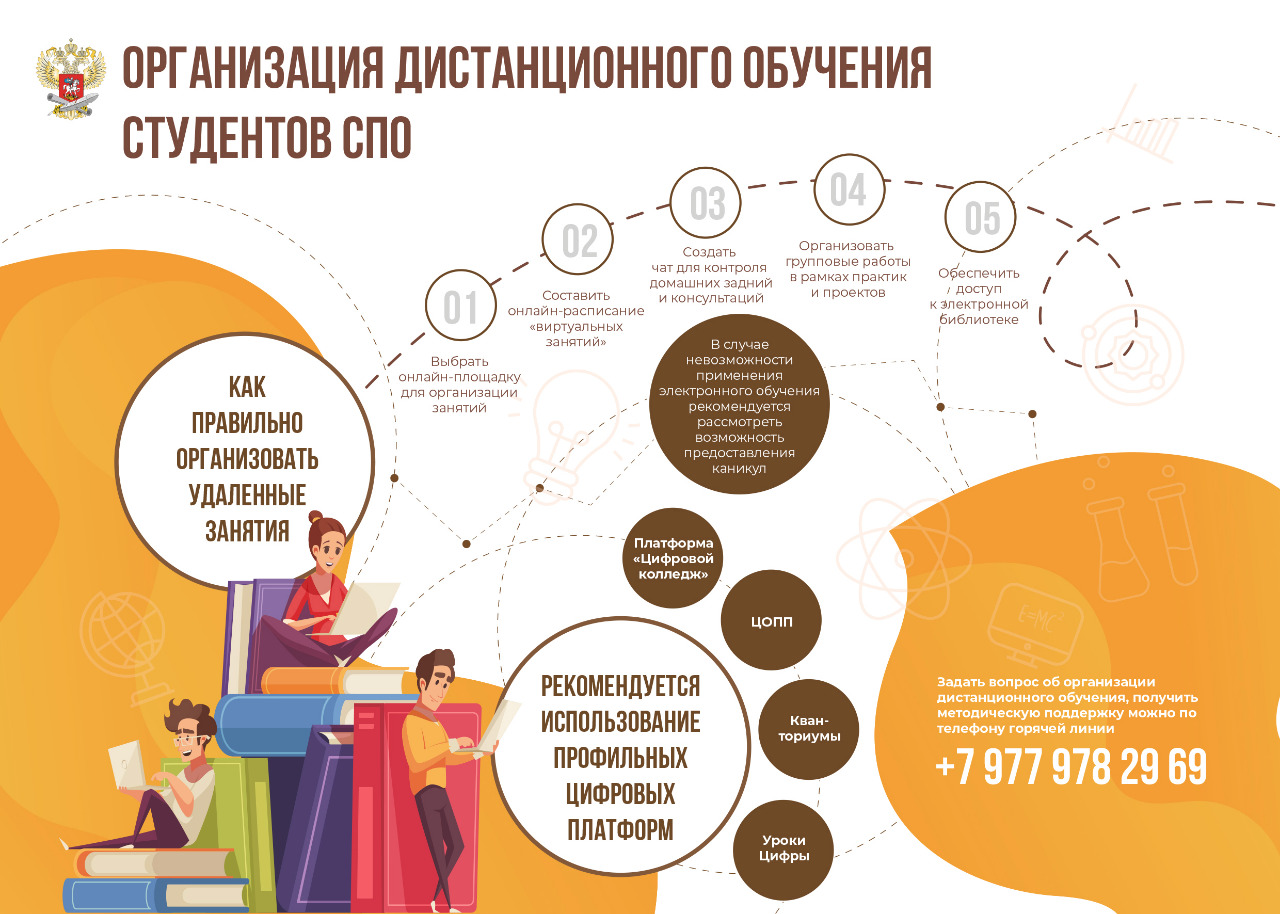 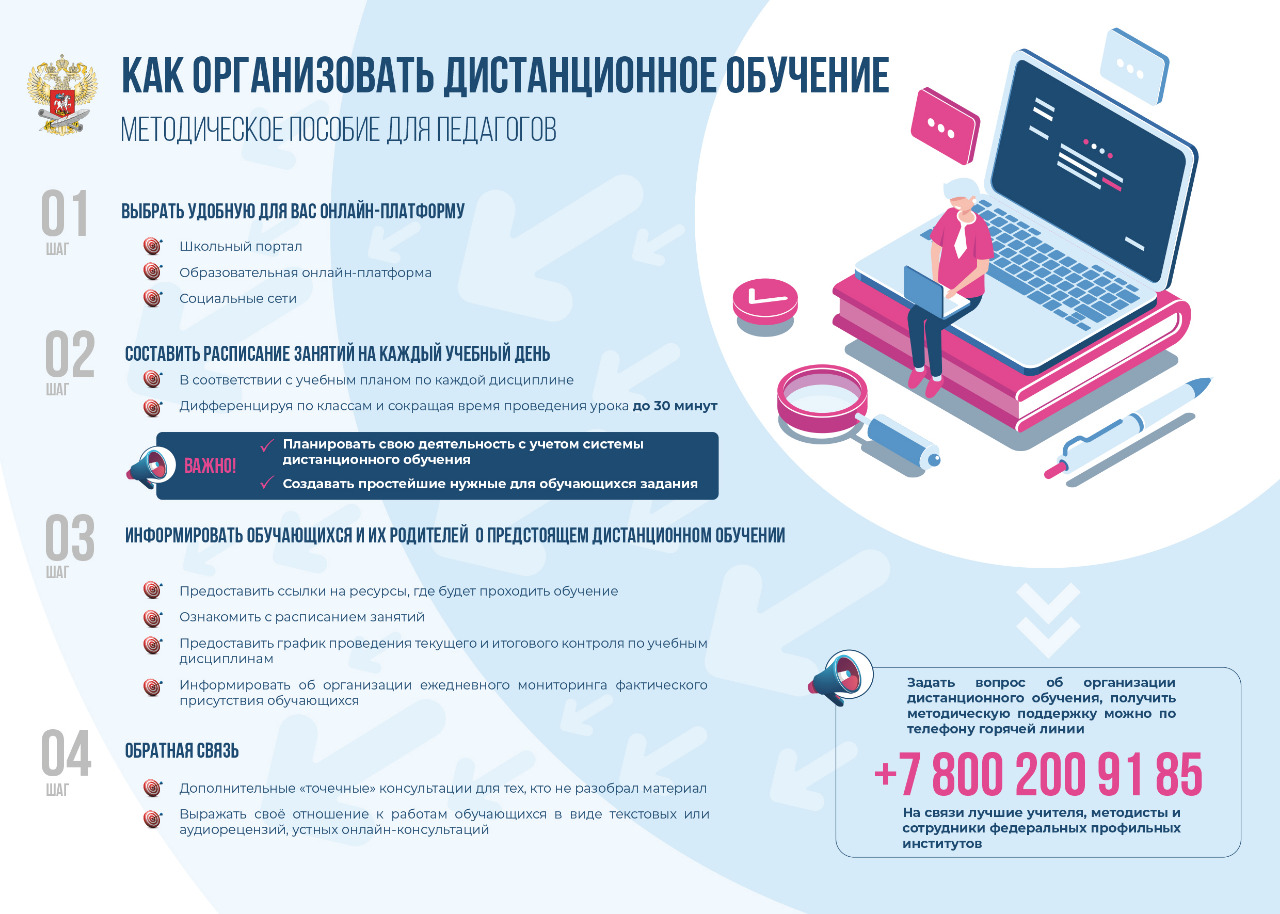 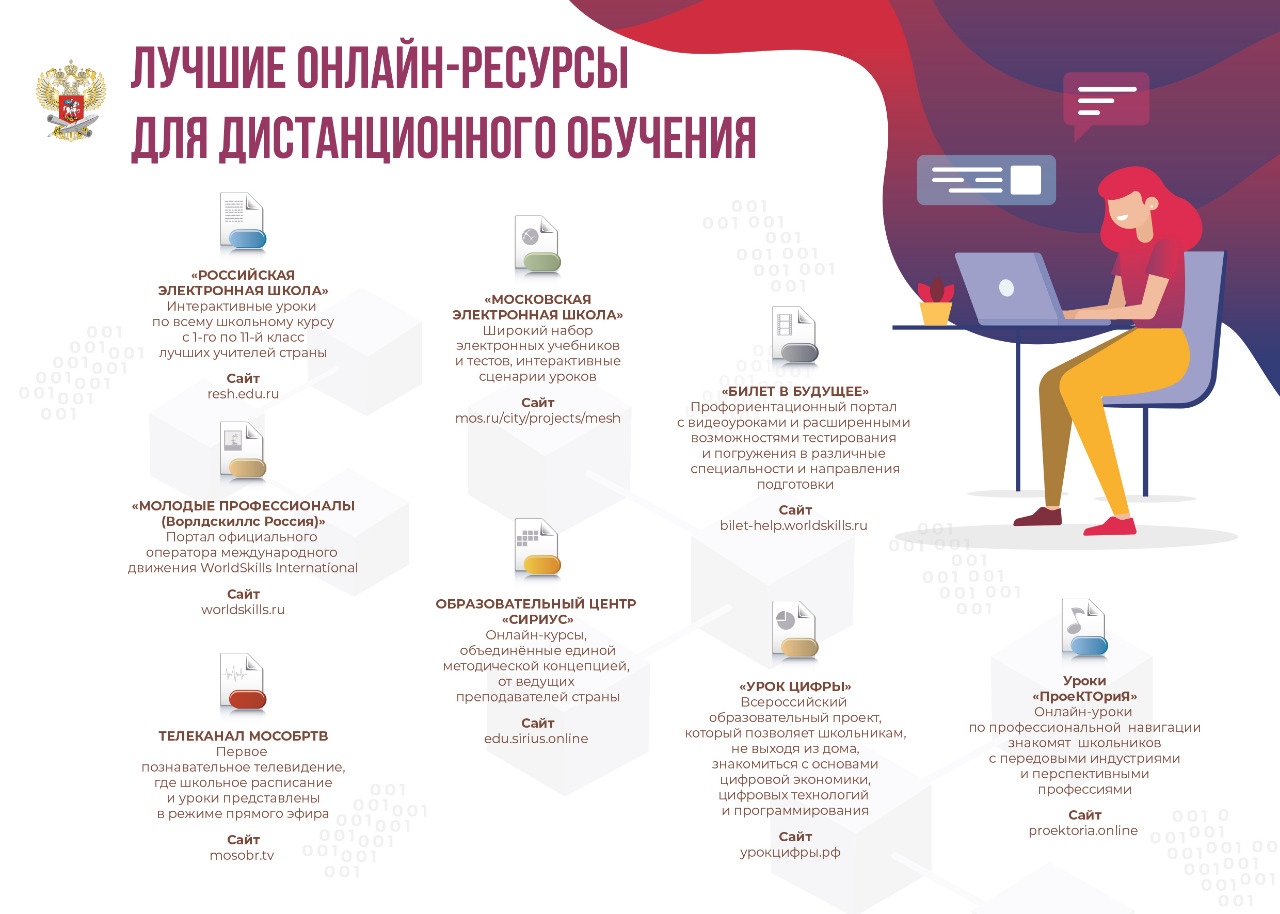 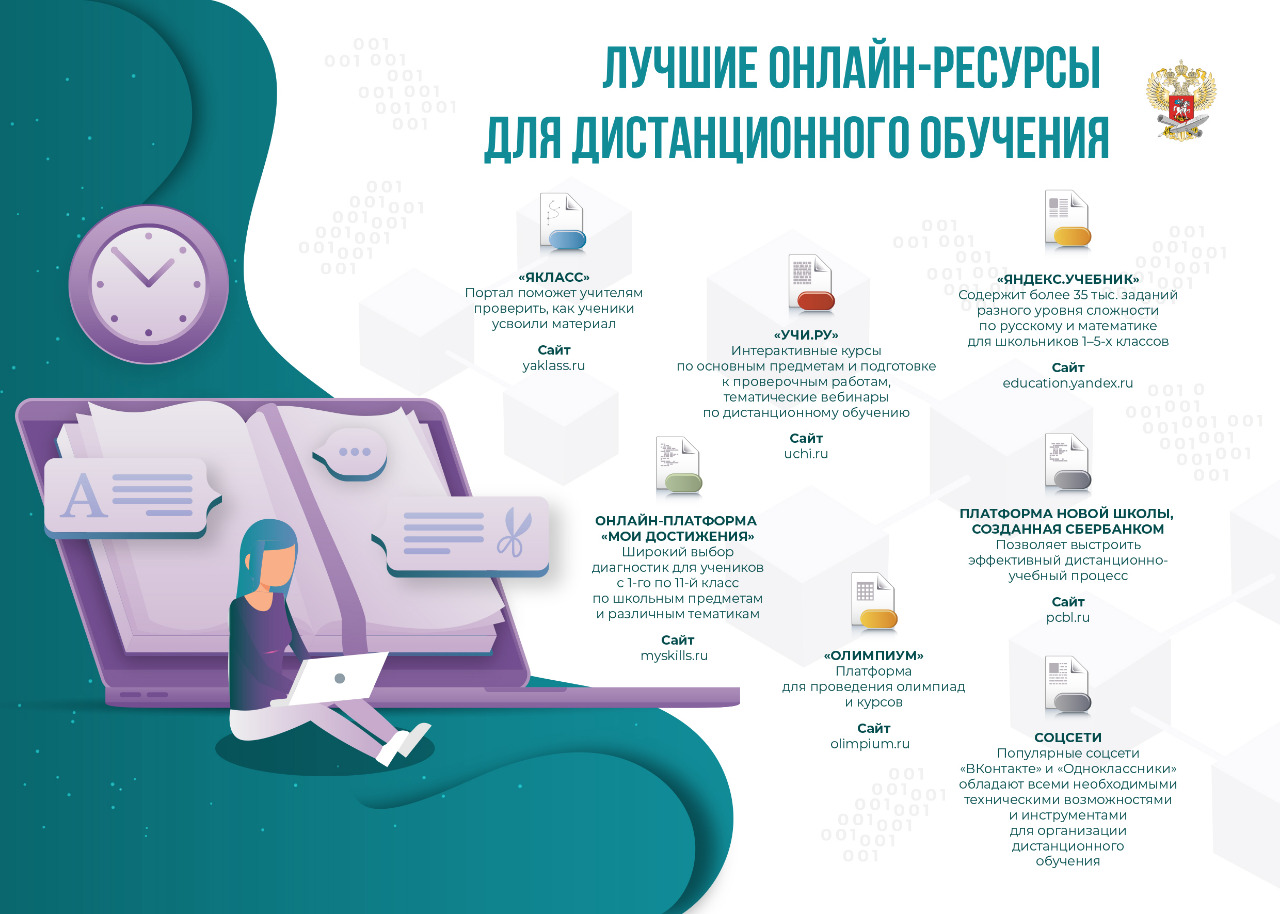 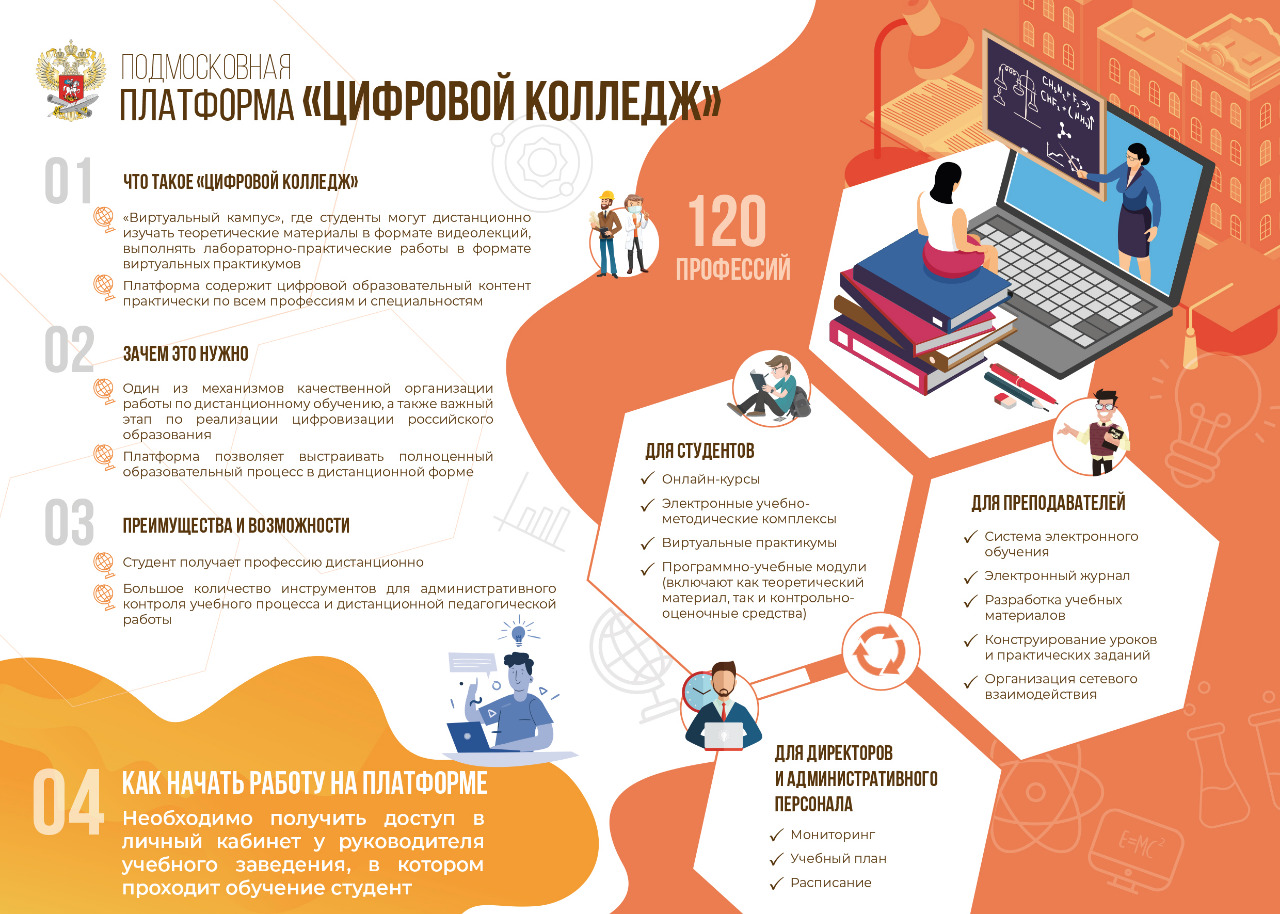 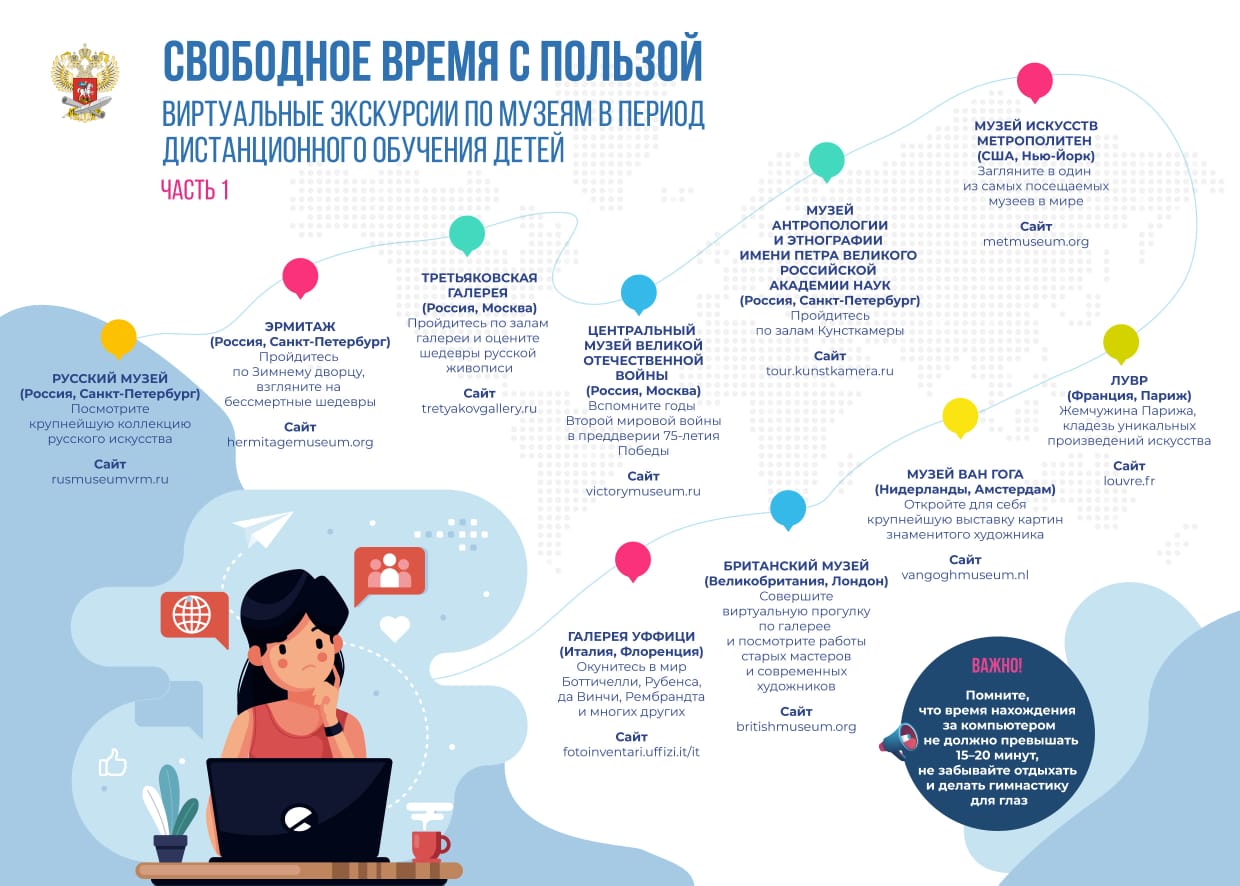 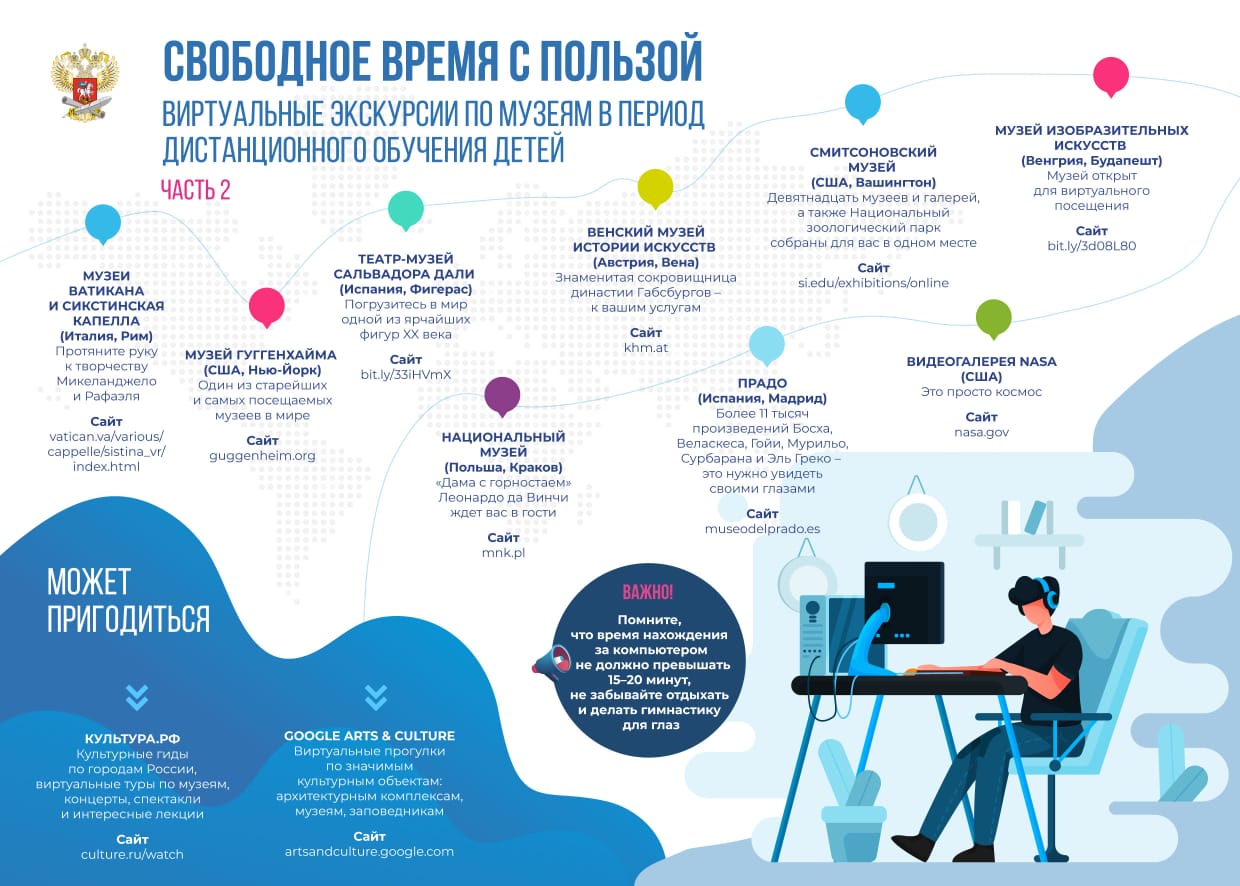 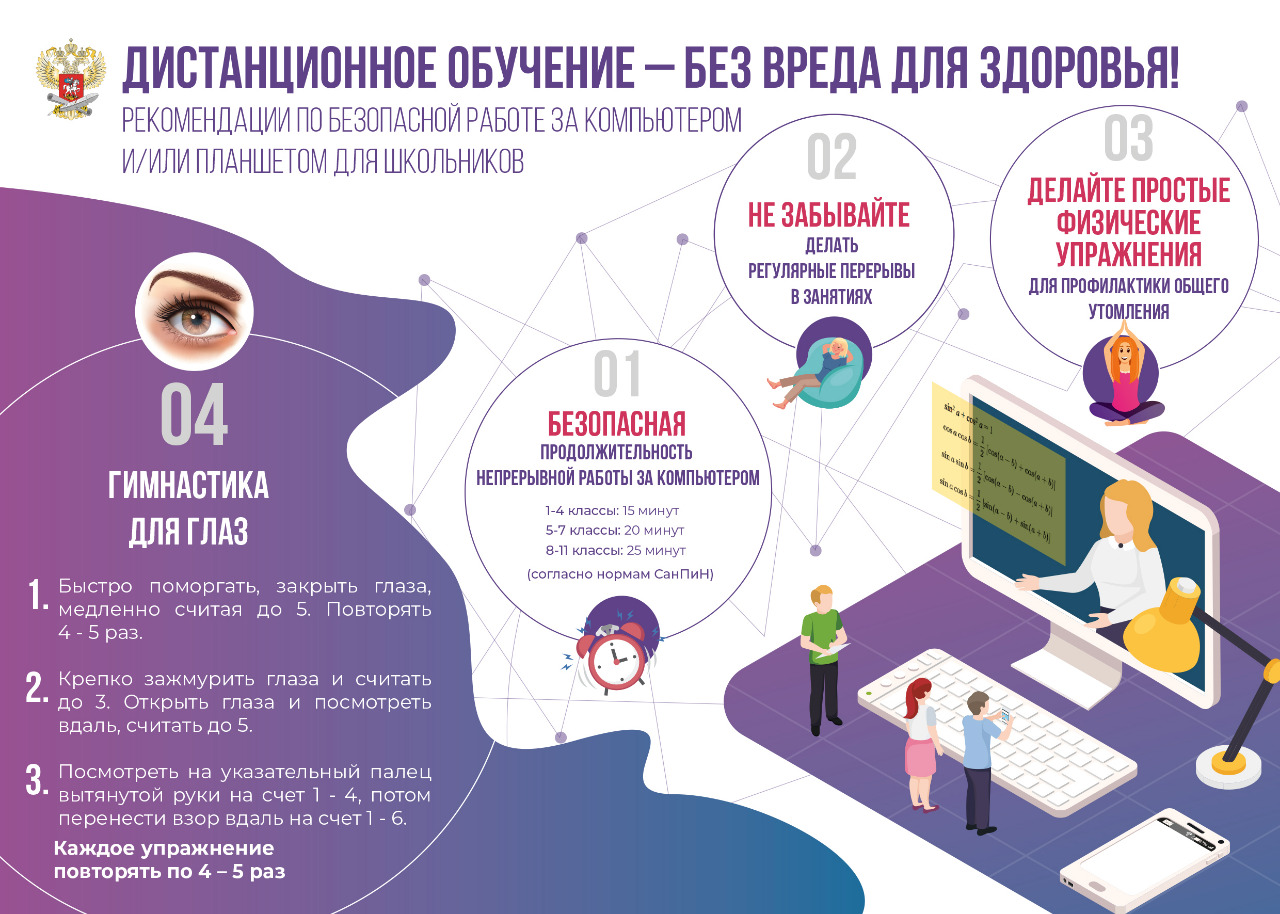 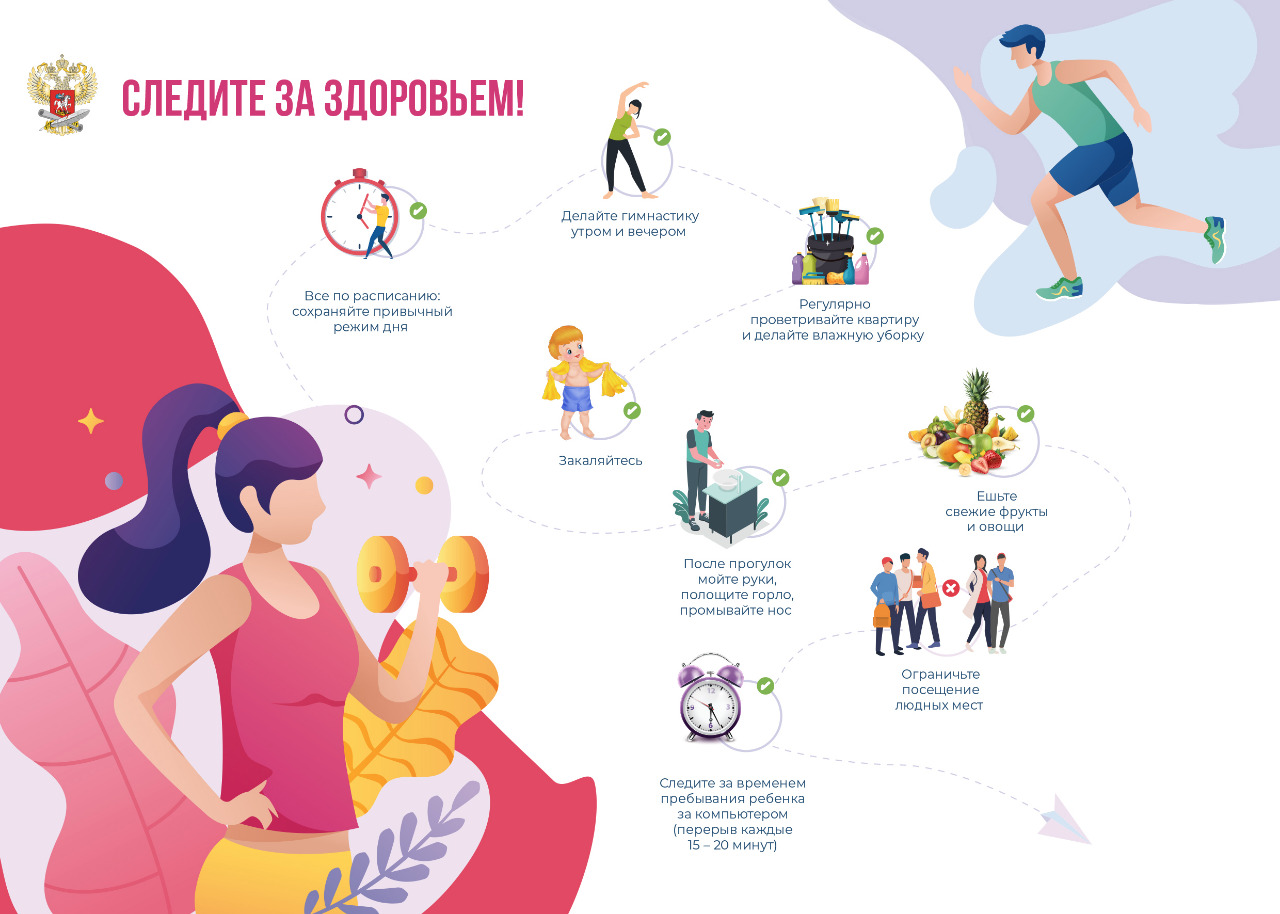 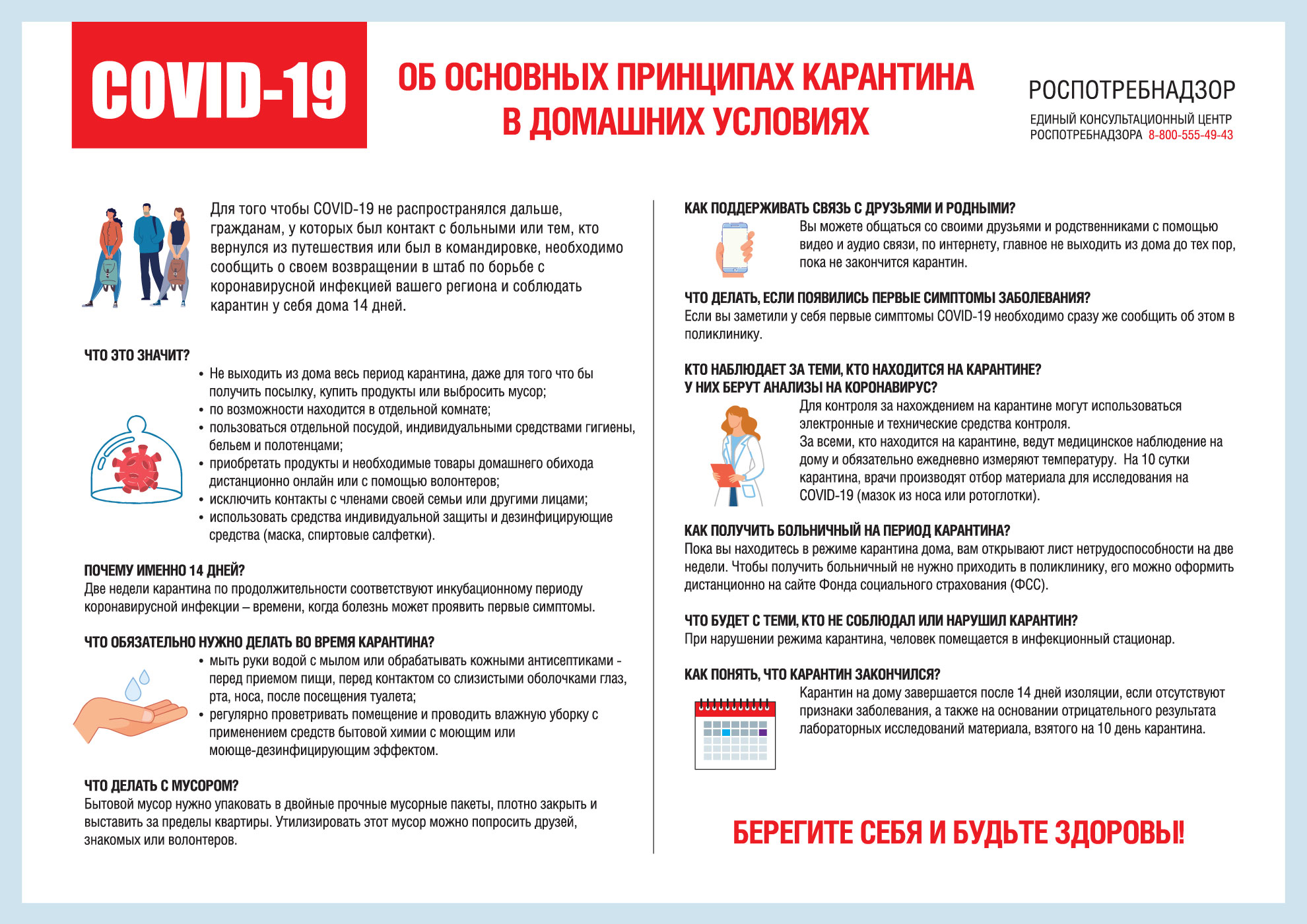 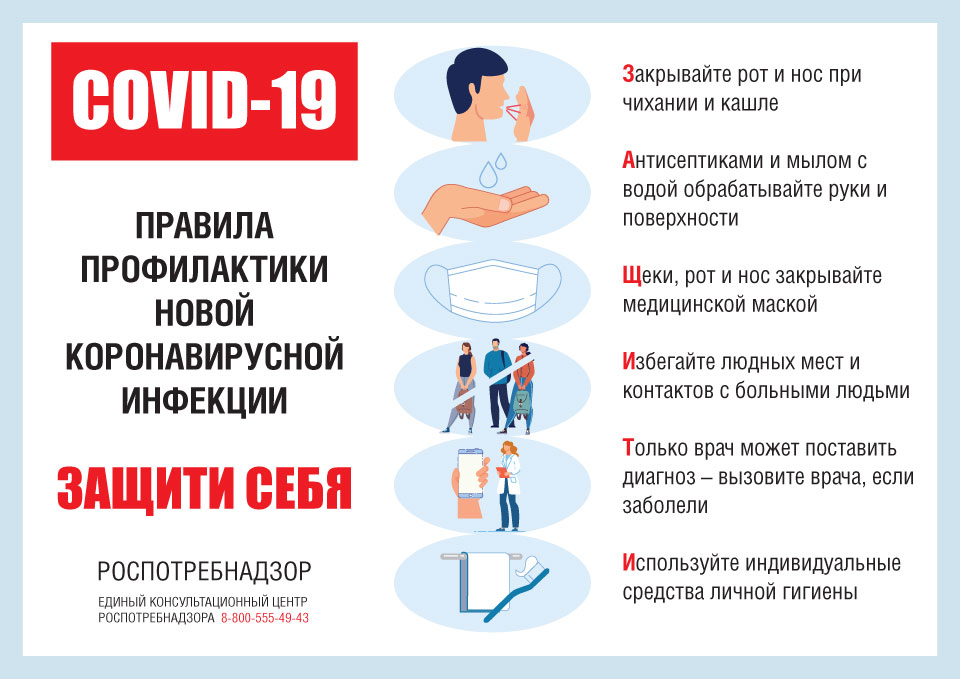  скачать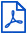 Подготовила: заведующий библиотекой Г.Г. Попова